なごや看護生涯学習セミナー 参加申込書締切：2020年9月14日（月）●受付は先着順になります。●定員に満たない場合は、申し込み期間延長をホームページでお知らせします。●申し込み後1週間を過ぎても通知が届かない場合は、看護実践研究センターまでお問い合わせください。〈申し込み方法〉●下記のいずれかの方法にてお申込みください。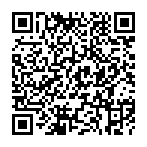 １．　　　　　　　　E-mail：n.center@med.nagoya-cu.ac.jp２．FAX：052－853－8042＊　ご希望のセミナーの番号に〇をつけてください。（複数可能です）＜看護研究セミナー＞　　　　　　　　　　　　　　　　　　＜看護実践セミナー＞＊各セミナー終了後、受講証明書を発行します。　・お問い合わせ：名古屋市立大学 看護実践研究センターE-mail : n.center@med.nagoya-cu.ac.jp 　　　　　　TEL 052-853-8042（不在時）TEL 052-853-8037・ご記入の情報は、本セミナーの受付管理の目的のみで使用いたします。E-mail参加申込書をダウンロードし、添付ファイルにてお申し込みください。ホームページ http://www.nagoya-cu.ac.jp/nurse/center/index.htmlFAX下記の所定事項をご記入のうえ、ご送信ください。こちらでお申し込みの方へのご連絡はＦＡＸでいたします。必ずＦＡＸ番号のご記入をお願いします。氏名（フリガナ） ：所属名称 :　　電話：（　　　　　　）　　　　　　－　　　　　　　　　　FAX：（　　　　　　）　　　　　　－　　　　1．看護研究いろはの「い」・研究疑問から研究計画書作成5．家族支援における対話～オープンダイアローグをやってみよう～2．看護研究いろはの「ろ」 ・量的研究の基礎統計ソフトSPSSを使ったことが　　（ある・ない）↑ どちらかに〇をつけてください5．家族支援における対話～オープンダイアローグをやってみよう～2．看護研究いろはの「ろ」 ・量的研究の基礎統計ソフトSPSSを使ったことが　　（ある・ない）↑ どちらかに〇をつけてください6．今からでも間に合う、呼吸・循環・輸液の考え方3．看護研究いろはの「は」　　・質的研究の基礎6．今からでも間に合う、呼吸・循環・輸液の考え方3．看護研究いろはの「は」　　・質的研究の基礎7．急変させないためのアセスメント能力を高めよう（ベーシック）4．質問紙調査の設計、データクリーニング、データ入力のきほん7．急変させないためのアセスメント能力を高めよう（ベーシック）